EkotopfilmTakže od začiatku...Mohol som síce isť od konca ,ale to by nebolo ono. Od začiatku je myslené, čo bolo ešte pred videním filmu v kine. Takže ideme na to.  Ešte deň pred filmom s nami pani učiteľka riešila nás útek zo školy, ale bolo povedané, že sa zatiaľ nič nedeje a že o treste sa včas dozvieme. Potom sme dostali papier, ktorý sme mali podpísať, aj keď nám pani učiteľka nechcela povedať o čo ide. Samozrejme, nám napadali veci typu súhlas na darovanie orgánov, ale pani učiteľka nás upozornila, že je to dobrá správa, a tak sme podpísali. Potom nám pani učiteľka povedala, že ide o film a budeme sa učiť len prvé tri hodiny. Všetci sme sa samozrejme potešili.Deň druhý... Dozvedeli sme sa, že sa ešte na posledné dve hodiny vrátime, z čoho sme boli vyslovene „potešení“. Vzhľadom na to, že sme aj tak nemali žiadne učebnice či zošity na posledné dva predmety, tak nám prišlo zbytočné . S „nadšením“ sme teda išli do kina a ešte k tomu poriadnou okľukou. Prišli sme k jednému nemenovanému obchodnému centru pri Solinkách, vošli dnu a voľnosť pohybu na desať minút. Potom sme vošli do kinosály a svetla zhasli, ale film nezačal. To zrejme využili niektorí spolužiaci, pretože z vedľajších sedadiel sa ozvalo: „Jano, daj preč tie ruky!“. Potom sa svetlá zase rozsvietili, aby následne znovu zhasli, ale tentokrát už začal film.O čom bol film...Vlastne to nebol len jeden film, ale  štyri kratšie filmy, z toho každý trochu o niečom inom.Prvý film sa venoval prírode a ťažbe dreva. Chcel hlavne poukázať na to, že za chvíľu si vyrúbeme lesy a tak zničíme  aj životné prostredie pre zver.Druhý film ,asi najdlhší, sa venoval , znečisťovaniu vody a životného prostredia. A tiež rôznym spôsobom recyklácie.Tretí film a zároveň najkratší, ukazoval ,čo znamená znižovanie cien. Znie to síce trochu hlúpo, ale išlo hlavne o to že znižovanie cien veľkých firiem je hlavne znižovaním platov ľudí v chudobných krajinách vyrábajúcich požadovaný tovar.Štvrtý film hovoril  o topení ľadovcov a jeho dôsledkoch.Bohužiaľ väčšina spolužiakov  videla iba  príležitosť  pospať si  alebo, ako môj spolu sediaci, robiť mi chúťky jedením  čokolády, ktorú si predtým kúpil.Niečo na záver...Tak neviem, či niekoho z čitateľov ekológia zaujíma, ale dúfam, že áno a ak nie, dúfam ,že sa vám aspoň trochu páčil tento článok, aj keď to asi nebude môj najlepší./Roman Ušák, III.MP/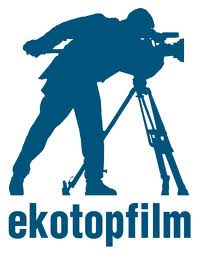 